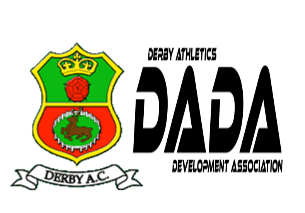 Flat Track, Graded, Open Meet 1           *Midweek*                *PHOTOFINISH*Moorways Stadium, Derby DE24 9HY (not entry address)Date: Tuesday 17th April  2018  (7pm start)               U13, U15, U17, U20, SnrAthlete Name ………………..................………           EA RegNumber .....................................Date of birth  ____/_____/____  (dd/mm/yy)      U13, U15, U17, U20, Snr *  Gender ___   (M/F)Club……………………………..............………........................................................................	              Please tick (max 2 events)      100m    	200m		1500m	3000mEnter standards (times)            _____    	______	   	 ______	_______Contact details:  	 Email ________________________@______________________Home Number ____________________ , Mobile Number_________________________ Address ___________________________________________________________________________________________________________, Postcode__________________Block entries will be accepted but MUST contain ALL the above information. * the youngest athletes permitted are U13s  (school year 6+,  ie birthday must be on or before 31/8/2007)I declare that I am an amateur according to UKA RulesSigned …………………………………………    Date ……................………2018(Parents/ Guardians must sign for athletes under 18 years of age.)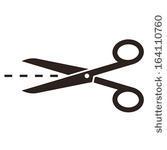 Please enclose: a completed form; total payment of £5 (for up to 2 events) with cheques/postal orders (with athlete’s names written on the back) payable to: “Derby Athletic Club”. Post entries to: DADA Open Entries, 49 Joyce Avenue, Sherwood, Nottingham, NG5 3FDEntry Deadline: 9pm Tuesday 10th April 2018 Limited entry to ensure events run to times.      No entries on the night.Confirmations of entry will not be sent out. Allow a few days for entries to be processed and then check your entry for the open (on Tuesday 17th April at Moorways, Derby DE24 9HY) is correct on CHECK ENTRIES HERE :  http://runjumpthrowathletics.co.uk/where you can view all entry lists. Further information (timetable etc) about the event will be made available on this site and any queries can be made via the website contacts page. Collect numbers and register on the evening no later than 6:20pm. (3000m only runners may collect numbers up to 8:00pm)Entry Details: